Metodický list – Jak říct NE prokrastinaciProkrastinace je chronická tendence odkládat plnění povinností na pozdější dobu. Příčinou může být velké množství úkolů (nebo velké množství úkolů, u nichž máme pocit, že na ně nestačíme), špatná organizace a plánování při plnění úkolů, špatný duševní stav, nízká sebedůvěra.Aktivita se zaměřuje na techniky pro zvýšení sebedůvěry, vybavení si zkušeností, kdy se nám plnit aktivity dařilo. Poskytuje základní procvičení techniky vedoucí ke změně jako základní první pomoci, předchází práci s time managementem. Je součástí metod osobnostního rozvoje.Cíle:Žáci analyzují situace, v nichž se jim dařilo činnosti dokončit.Žáci sestaví plán pro prevenci prokrastinace.Žáci rozumí důležitosti zvyšování odolnosti.Žáci si v modelové situaci vyzkouší techniky vedoucí ke změně, získají v modelové situaci prožitek z použité techniky.Žáci cítí větší jistotu při plnění školních i životních úkolů.Délka 90 minPomůcky: Video 2x, pracovní list, tabule/flipchart, fixyMotivace – úvod do hodinyKrátká diskuse na téma prokrastinace. Jak si pojem žáci vykládají, mají vlastní zkušenost, zkušenost ze svého okolí, vědí, co s tím? Následně je možné využít definice v úvodu metodiky.Video: Aristotelés: Akrasie a videa s koťátky Práce s pracovním listem. Vyzvěte žáky, aby se zamysleli a vybavili si chvíli, kdy se jim podařilo něco dokončit (cokoliv). Příklad zapíšou do šipky v PL a odpoví na otázky, které k šipce patří. Ponechte jim čas k práci, dle schopností skupiny / věku žáků.                                                                                     Jaké byly okolnosti dokončení aktivity?                                                                                     Jak jste se cítili?                                                                                     Co jste dělali, že jste aktivitu dokončili?Po zapsání odpovědí do šipky se žáky diskutujte v celé skupině o zvolených odpovědích. Odpovědi, co žáci dělali pro dokončení aktivity, zapisujte na tabuli/flipchart.Následně vyzvěte žáky, aby se věnovali otázkám u otazníku. U první otázky si žáci mohou vybrat aktivity ze svého seznamu, mohou využít i seznam na tabuli/flipchartu. Každý žák si vybere alespoň dva postupy/dvě aktivity, o nichž si myslí, že by je mohl využít. U druhé otázky se zamyslí nad aktivitami, které k dokončení úkolů použili. Postupy, o nichž si myslí, že by je mohl použít i někdo jiný, podtrhnou.Lze něco z uvedeného použít i jindy? Může to použít někdo jiný?Nyní sestavte s žáky plán postupů, jak se dá prokrastinaci zabránit. Každý vybere alespoň jednu aktivitu, kterou v následujících dnech zařadí do svých činností. Veďte žáky k tomu, aby si stanovili i termín, kdy s činností začnou.Tipy pro žáky – po dokončení základní techniky nabídněte žákům ještě několik tipů k prevenci prokrastinace (jsou označeny v PL vykřičníkem – „1 minuta“ a „4 kroky ke změně“).Vyzvěte žáky, aby vybrali alespoň jednu činnost, kterou opravdu dělají neradi, a věnovali se jí intenzivně alespoň 1 minutu denně. Zvolenou aktivitu si mohou do PL poznačit, ještě vhodnější je do prázdného místa nalepit/nakreslit obrázek této činnosti a do kolečka umístit svou fotografii (tuto část mohou žáci dokončit jako DÚ).Projděte s třídou další techniku 4 kroky ke změně, kterou mají žáci v PL uvedenou. I tuto část mohou žáci promyslet doma a při příští hodině jen prověřte, že za každou výzvu do závorky žáci nějakou činnost uvedli. Stejně tak je možné toto cvičení zpracovat i v rámci hodiny, zájemci mohou diskutovat své závazky (diskutují jen ti, kteří se cítí bezpečně a nestydí se závazky zveřejnit).…………………….     ……………………..     ……………………..      ……………………..Vysvětlete žákům, že si v příštích dnech mají všímat svých pocitů a energie, po týdnu si zaznamenávat vše, co se dělo. Využít mohou šipku v PL nebo PL Mozaika všedního týdne (obdoba deníku, ale v rozsahu týdne – takzvaný týdeník). Zdůrazněte, že je velmi důležité, aby žáci vydrželi alespoň 21 dnů. V závěru si pusťte video, po něm se věnujte krátké reflexi a sebereflexi.Video: Můj čas a zamyšlení se nad prioritami  K probíranému tématu je vhodné se za 3–4 týdny vrátit. Autor: Doc. PhDr. Markéta Švamberk Šauerová, Ph.D. 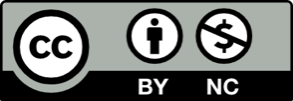 Toto dílo je licencováno pod licencí Creative Commons [CC BY-NC 4.0]. Licenční podmínky navštivte na adrese [https://creativecommons.org/choose/?lang=cs].